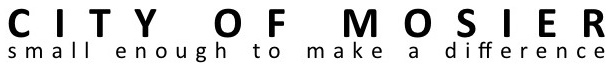 MOSIER CITY COUNCIL MEETING 
December 7th, 2016 at 6:30 P.M. 
Mosier Senior Center at 500 East Second Ave.I6:30pm               Call to Order (please silence or turn-off cell phones)IIAgenda corrections or additionsIIIBusiness from the Audience-- This is an opportunity for Mosier residents and anyone else to express concerns, needs, or opportunities.  Please keep your comments succinct and under two minutes.  You may bring in written materials for Council and Staff to review.  The Mayor can assign the issue to a future Council meeting, to a Council Committee, or to staff.  Please realize that council cannot offer any response immediately, but will give the matter due consideration. 10 minutesIVApproval of City Council Meeting Minutes:  11/16/2016VBUSINESS2.6:45 pmLocal Election Results and Council Position Applications  20 min3.7:05 pmCommunity Unity Resolution:  Discussion  20 min4.7:25 pmCouncil Retreat proposal20 min5.7:45 pmWater Operator Position update5 min6.7:50 pmPre-Application to Wasco County for RV Resort 10 min7.8:00 pmWinter events10 minVII8:10 pmCorrespondence/Staff/Council reports 
Committee Reports (Including Team Mosier and TSP/Quick Response Project)10 minVIII8:20 pmAdjourn